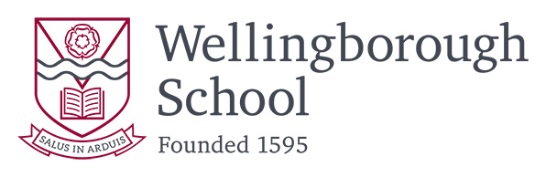 JOB DESCRIPTIONHISTORY TEACHER Post: Full-time History Teacher, Wellingborough Senior School, for January 2018A vacancy exists for a dedicated and enthusiastic History teacher to deliver outstanding History lessons across the Senior School from Year 9 to Year 13.  The post would suit a well-qualified applicant who is a new or relatively new entrant to the profession, willing to make a significant contribution and who would enjoy the support of a departmental team committed to professional development, or a more experienced teacher looking to widen their experience in a department that affords the opportunity to innovate and develop.   A candidate able to offer Politics at A level or GCSE Religious Studies may be at an advantage.  All staff are expected to contribute to the co-curricular aspects of the School and an interest and expertise in sport, the Duke of Edinburgh Scheme and/or the Combined Cadet Force is particularly welcomed.History at Wellingborough School History is taught as part of the core curriculum up until the end of Year 9 and is a popular GCSE choice, with over two-thirds of pupils selecting to study the GCSE course, which follows the AQA 8145 specification. A number of pupils opt to continue to study History at AQA A level, which involves options 1D; Stuart Monarchy 1603-1702 and 2N Russia 1917-1945, as well as the NEA Unit on Black Civil Rights in the USA.  Results at all levels are strong, with over 50% achieving A/A* at GCSE in 2017. A number of pupils go on to study History at prestigious universities following A levels. Full results can be found on the School’s website, www.wellingboroughschool.org. The History Department undertakes, and is committed to continually refreshing, a number of activities additional to the teaching specification, including a Battlefields trip and a visit to the Imperial War Museum for all Year 9 pupils.  Outside speakers from the History Society are invited to deliver after school lectures and visits for A Level students include the Civil War Museum in Newark and conference lectures. The opportunity to contribute to these and to develop new educational visits would be available.In addition to the post being advertised, the History Department currently comprises of a Head of History, a full-time member of staff, who is an experienced teacher and another part time member of staff, currently on Maternity Leave. The classrooms in the Department each have a networked PC and a ceiling mounted projector.   Responsible to: Headmaster of the Senior School who will undertake an annual review of performance against the specifics of the role description as set out below.  Salary: £ as per Wellingborough School teacher’s pay scale Job purpose: To deliver well planned, engaging and paced History lessons that enable all pupils to realise their full potential and which add value. Relationships:  Reports directly to the Head of History of the Senior School. Works closely with the other colleagues in the School. Key Tasks and Responsibilities  History teacher: Prepare and deliver sequences of lessons to meet the collective and individual needs of  all pupils. These will include: Specific learning needs e.g. gifted & talented, special educational needs, EAL. Subject specific needs. Have a passion for History and a detailed and thorough subject specific knowledge and understanding, as well as a commitment to keeping abreast of new historiographical debates.  Use innovative new technologies to enhance learning for pupils. Maintain an exciting and stimulating learning environment; including displays that act as a learning tool. Assess pupils’ achievements and progress, inputting data and meeting deadlines in accordance with arrangements agreed within the School. Ensure that all classroom resources required are available and well maintained. Ensure that pupils are given Prep published on Show My Homework according to the homework schedule and monitor the standard of the work. Ensure that marking of pupils’ work is up to date and advise in a positive manner how work can be improved, in line with the School Marking Policy. Ensure that pupils are comprehensively prepared for examinations. Monitor and report to parents on the progress of pupils in the allocated set in line with the published schedule, including Parents' Evenings.  Reinforce consistently high expectations for pupil behaviour in order to create a positive learning environment. Attend and contribute to Senior School History Department meetings. Requirements of all staff: Pastoral care of pupils, including leading a tutor group. Full engagement with professional development and appraisal. Participation in events and activities as per the Core Expectations for Senior School staff. Proper and professional regard for the ethics, policies and practices of the School in which they teach and maintain high standards in their own attendance and punctuality. Safeguarding: The post holder’s responsibility for promoting and safeguarding the welfare of children and young persons for whom s/he is responsible, or with whom s/he comes into contact will be to adhere to and ensure compliance with the School’s Child Protection Policy Statement at all times.  If in the course of carrying out the duties of the post, the post holder becomes aware of any actual or potential risk to the safety or welfare of children in the School s/he must report any concerns to the School’s Designated Person or to the Headmaster. Wellingborough School will offer the successful candidate: Extremely friendly and vibrant staff and pupils Excellent CPD opportunities Supportive and aspirational parents Terms and Conditions: The School has its own salary scale Service is pensionable in accordance with the Teachers’ Pension Scheme and permanent members of teaching staff are entitled to a reduction in school fees School meals during term time Use of School sports facilities at staff allocated times Applications The application form should be returned together with a covering letter in which the applicant should explain what s/he can offer to the post. Applications by e-mail are welcome.   Please send them for the attention of Mrs Karen Harrison, HR Manager to recruitment@wellingboroughschool.org by 1pm, Monday 25th September 2017.  Interviews will take place on Friday 6th October 2017.